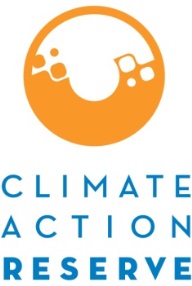 Organic Waste Digestion Project Monitoring ReportThis report is required for projects that have elected to take a zero-credit reporting period under the Organic Waste Digestion Project Protocol. Please refer to Section 3.4.6 of the Reserve Program Manual for when and how the report shall be submitted. Estimated EmissionsList estimates in units of tCO2e. If the reporting period spans multiple vintages, please list the calculated reductions per vintage. Project InformationReason for Zero-Credit Reporting PeriodBriefly describe the reason(s) that GHG emission reductions are not being claimed for this period.Record KeepingBriefly describe how project data was recorded and maintained during the requested zero-credit reporting period:Operational/Personnel ChangesDescribe any changes to project equipment, management systems, or personnel that occurred during the requested zero-credit reporting period:Operational DisruptionsList all operational disruptions during the requested zero-credit reporting periodRegulatory ComplianceList all instances of legal violations caused by the project or project activities that occurred during the requested zero-credit reporting period. Note that while the project is not required to meet regulatory compliance requirements as laid out in the protocol during a zero-credit reporting period, disclosure of violations is required.Monitoring RequirementsDid the project meet the monitoring requirements, as laid out in the protocol, during the requested zero-credit reporting period? If not, why and what monitoring was conducted in its place?Instrument QA/QC Summary While the project is not required to conform to the protocol’s QA/QC procedures during a zero-credit reporting period, disclosure of the QA/QC that did occur is required.DateAccount HolderReserve Project IDProject NameName of Individual Completing ReportProtocol VersionRequested Duration of Zero-Credit Reporting PeriodVintage: Baseline Emissions:Project Emissions:Time PeriodEventActions TakenDuration of ViolationDescriptionActions TakenDateEquipment 
(Type, S/N)QA/QC ActivityResults (As Found/As Left)Responsible Personnel